Инструкция к выполнению экспериментального задания.Оборудование: гальванометр от демонстрационного амперметра, батарея конденсаторов на 60 мкФ, катушка дроссельная с сердечником из 3600 витков, переключатель однополосной, соединительные провода.Опыт 1 « Свободные электромагнитные колебания низкой частоты в колебательном контуре»Порядок выполнения опыта:Собрать цепь по схеме: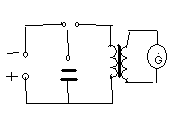 Зарядить конденсатор и переключить его на катушку.Определить частоту колебаний.Опыт повторить несколько раз и объяснить наблюдаемое явление.! При объяснении необходимо провести аналогию превращений в колебательном контуре и механической колебательной системы; сравнить роль индуктивности и массы, ёмкости и упругости, электрического и механического сопротивлений.Опыт 2. «Изучение зависимости частоты свободных колебаний от ёмкости и индуктивности контура»Порядок выполнения опыта:Собрать цепь по схеме:Зарядить конденсатор и переключит его на катушку.Определить частоту колебаний.Выяснить, от чего зависит частота колебаний контура.Уменьшить электроёмкость батареи конденсаторов, количество витков катушки, увеличить напряжение источника, сделать вывод.! При подготовке установки необходимо учесть, что большое значение имеет подбор напряжения, подаваемого на конденсатор при его зарядке, выбор индикатора и его связь с колебательным контуром.